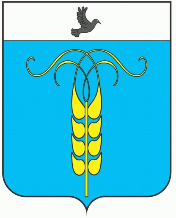 РЕШЕНИЕСОВЕТА ГРАЧЕВСКОГО МУНИЦИПАЛЬНОГО ОКРУГАСТАВРОПОЛЬСКОГО КРАЯ09 июня 2021 года                        с. Грачевка                                               № 56О передаче имущества из муниципальной собственности Грачёвского муниципального округа Ставропольского края в государственную собственность Ставропольского краяВ соответствии с частью 2 статьи 51 Федерального закона от 06.10.2003 № 131-ФЗ «Об общих принципах организации местного самоуправления в Российской Федерации», абзацами двенадцатым, тринадцатым, пятнадцатым и семнадцатым части 11 статьи 154 Федерального закона от 22.08.2004 № 122-ФЗ «О внесении изменений в законодательные акты Российской Федерации и признании утратившими силу некоторых законодательных актов Российской Федерации в связи с принятием федеральных законов «О внесении изменений и дополнений в Федеральный закон «Об общих принципах организации законодательных (представительных) и исполнительных органов государственной власти субъектов Российской Федерации», подпунктом «а» пункта 2 и абзацем вторым пункта 3 постановления Правительства Российской Федерации от 13.06.2006 № 374 «О перечнях документов, необходимых для принятия решения о передаче имущества из федеральной собственности в собственность субъекта Российской Федерации или муниципальную собственность, из собственности субъекта Российской Федерации в федеральную собственность или муниципальную собственность, из муниципальной собственности в федеральную собственность или собственность субъекта Российской Федерации», статьёй 7 Закона Ставропольского края от 20.12.2018 № 113-кз «О перераспределении полномочий по решению отдельных вопросов местного значения между органами местного самоуправления муниципальных образований Ставропольского края и органами государственной власти Ставропольского края», Порядком подготовки документов для безвозмездной передачи имущества в связи с разграничением полномочий между органами государственной власти Ставропольского края и органами местного самоуправления муниципальных образований Ставропольского края, утверждённым постановлением Правительства Ставропольского края от 26.01.2005 № 5-п, Уставом Грачевского муниципального округа Ставропольского края, утвержденного решением Совета Грачевского муниципального округа Ставропольского края от 09 ноября 2020 № 26, Положением об управлении и распоряжении муниципальным имуществом Грачевского муниципального округа Ставропольского края», утвержденного решением Совета Грачевского муниципального округа Ставропольского края от 29.01.2021 №2, Совет Грачевского муниципального округа Ставропольского краяРЕШИЛ:1. Утвердить прилагаемый перечень имущества, предлагаемого к передаче из муниципальной собственности Грачевского муниципального округа Ставропольского края в государственную собственность Ставропольского края.2. Управлению имущественных и земельных отношений администрации Грачевского муниципального округа Ставропольского края представить в министерство имущественных отношений Ставропольского края документы, необходимые для принятия решения о передаче из муниципальной собственности Грачевского муниципального округа Ставропольского края в государственную собственность Ставропольского края имущества, указанного в пункте 1 настоящего решения.3. Настоящее решение вступает в силу со дня его подписания.Председатель Совета Грачевского муниципального округа Ставропольского края                                                          С.Ф.СотниковГлава Грачевского муниципального округа Ставропольского края                                                                      С.Л.ФиличкинУтвержденрешением Совета Грачевского муниципального округа Ставропольского краяот "09" июня 2021 года № 56ПЕРЕЧЕНЬимущества, предлагаемого к передаче из собственности Грачевского муниципального округа Ставропольского края в государственную собственность Ставропольского края_____________________________________________________№Наименование имуществаАдрес места нахождения имуществаИндивидуализирующие характеристики имущества1.ПомещениеРоссийская Федерация, Ставропольский край, Грачевский район, с. Тугулук, улица Ленина, дом 46Кадастровый номер 26:07:011337:271, площадь 158.4 кв.м., этаж 1,